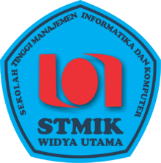 STMIK WIDYA UTAMAPENGUMUMAN PERGANTIAN JADWAL SEMENTARA  MATA KULIAH RPK Di beritahukan kepada mahasiswa STMIK WIDYA UTAMA bahwa perkuliahan Rekayasa Perangkat Keras yang hari Sabtu tanggal 20 April 2019 pukul 16.45 -18.50 WIB  digeser hari Minggu 28 April 2019 pukul 17.00- 19.00. Demikian pengumuman ini disampaikan untuk menjadi perhatian. 